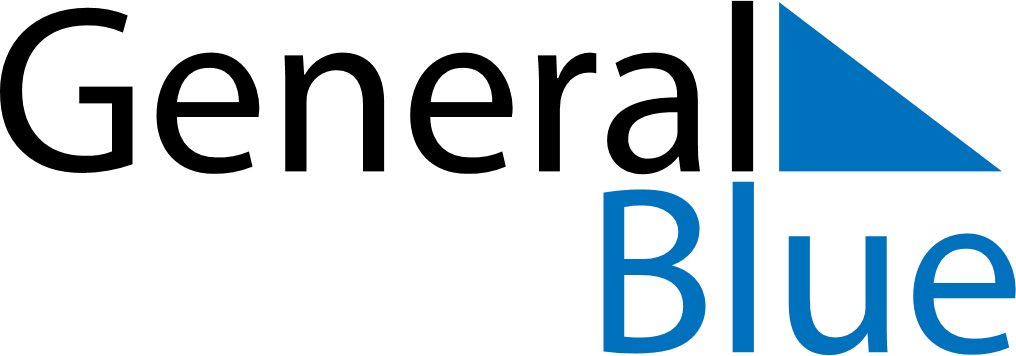 2019 – Q3Japan  2019 – Q3Japan  2019 – Q3Japan  2019 – Q3Japan  2019 – Q3Japan  JulyJulyJulyJulyJulyJulyJulyMondayTuesdayWednesdayThursdayFridaySaturdaySunday12345678910111213141516171819202122232425262728293031AugustAugustAugustAugustAugustAugustAugustMondayTuesdayWednesdayThursdayFridaySaturdaySunday12345678910111213141516171819202122232425262728293031SeptemberSeptemberSeptemberSeptemberSeptemberSeptemberSeptemberMondayTuesdayWednesdayThursdayFridaySaturdaySunday123456789101112131415161718192021222324252627282930Jul 15: Marine DayAug 11: Mountain DayAug 12: Mountain Day (substitute day)Sep 16: Respect-for-the-Aged DaySep 23: Autumnal Equinox Day